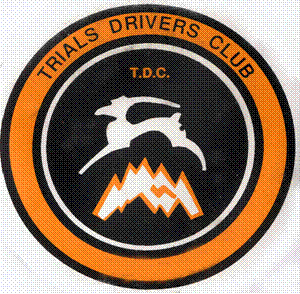 Child Safeguarding StatementSection 1 - Club informationName:			Trials Drivers’ ClubLocation:		DublinNo. of members:		130No. of junior members:	3Section 2 - Principles to safeguard children from harmTrials Drivers’Club is committed to safeguarding children and by working under the guidance of our NGB Motorsport Ireland’s Safeguarding Policies our volunteer “staff” and employed, working with our young people, throughout the organisation, seek to create a safe environment for young people to grow and develop within sport. The following set of principles should be adhered to: Importance of childhood - The importance of childhood should be understood and valued by everyone involved in sport. Needs of the child - All children’s sport experiences should be guided by what is best for children. This means that adults should have a basic understanding of the emotional, physical and personal needs of young people. Integrity in relationships - Adults interacting with children in sport are in a position of trust and influence. They should always ensure that children are treated with integrity and respect, and the self-esteem of young people is enhanced. Fair Play - All children’s sport should be conducted in an atmosphere of fair play. The principles of fair play should always be emphasised, and organisers should give clear guidelines regarding acceptable standards of behaviour. Quality atmosphere & ethos - Children’s sport should be conducted in a safe, positive and encouraging atmosphere. Competition - Competition is an essential element of sport and should be encouraged in an age appropriate manner. A child centred ethos will help to ensure that competition and specialisation are kept in their appropriate place. Equality - All children should be valued and treated in an equitable and fair manner regardless of ability, age, gender, religion, social and ethnic background or political persuasion. Section 3 - Risk AssessmentThis Trials Drivers’Club’s written Risk Assessment document indicates the areas of potential risk of harm, the likelihood of the risk occurring, and gives the required policy, guidance or process required to alleviate these risks. The list of risks identified and procedures to manage these risks are contained in the following categories: Risk Identified						Procedure in place to manage risk identifiedClub Practices Lack of coaching qualification. 				N/A - No coaching providedSupervision issues. 						No junior present at evnts without guardianUnauthorised photography & recording activities. 		MI Yearbook Appendix 123 Article 16Behavioural Issues. 					Code of Conduct MI Yearbook Appendices								122 + 123Lack of gender balance amongst coaches			N/A - No coaching provided No guidance for travelling & away trips			MI Yearbook Appendix 123 Article 15 Lack of adherence with misc procedures in 		MI Yearbook Appendices 122, 123 + 126	Safeguarding policy 	Complaints & Discipline Lack of awareness of a Complaints & Disciplinary 	MI Yearbook Appendices 122, 123 + 126                	policy. 								General Competition Rules Chapter 16Difficulty in raising an issue by child & or parent 		Contact Club Children’s Officer												Ian McCullochComplaints not being dealt with 				MI Yearbook Appendices 122 + 123												General Competition Rules Chapter 16Reporting ProceduresLack of knowledge of organisational & statutory 		Club Children’s Officer: Ian McCulloch	reporting procedures 					Appendix 123 Article 20No DLP appointed. 					Name of Club Children’s Officer: Ian								McCullochConcerns of abuse or harm not reported. 			Name of Club Children’s Officer: Ian								McCullochNot clear who YP should talk to or report to. 		Name of Club Children’s Officer:  Ian								McCullochUse of Facilities Unauthorised access to designated children’s play & 	Club has no property or clubhouse	practice areas & to changing rooms, showers, 		toilets etc..... Unauthorised exit from children’s areas. 			Guardians are responsible for and must								accompany juniors at all timesPhotography, filming or recording in prohibited areas. Missing or found child on site. Children sharing facilities with adults e.g. dressing room, showers etc... Recruitment Recruitment of inappropriate people.			Garda Vetting of Officials at U18’s								disciplines Lack of clarity on roles.					In MI Yearbook GCR Chapter 9
Unqualified or untrained people in role. 			Officials are trained and Garda VettedCommunications Lack of awareness of ‘risk of harm’ with members 	Child Safeguarding Statement on Notice	and visitors. 						Board at events and on websiteNo communication of Child Safeguarding Statement	Child Safeguarding Statement on Notice	 of Code of Behaviour to members of 	visitors. 	Board at events and on websiteUnauthorised photography & recording of activities. 	MI Yearbook Appendix 123 Article 16Inappropriate use of social media & communications	MI Yearbook Appendices 122, 123 + 126 	by under 18’s Inappropriate use of social media & communications	MI Yearbook Appendices 122, 123 + 126	 with under 18’s. General Risk of HarmHarm not being recognised. 				MI Yearbook Appendix 123Harm caused by: 						MI Yearbook Appendix 123	Child to Child. 				Coach to Child. Volunteer to Child. Member	to Child. 	Visitor to Child. General behavioural issues. 				MI Yearbook Appendices 122 + 123 Code of 								ConductVetting of volunteers. 					Officials Vetted for U18’s disciplinesIssues of Online Safety 					MI Yearbook Appendix 126Section 4 – Procedures Our Child Safeguarding Statement has been developed in line with requirements under the Children First Act 2015, (the Children First: National Guidance, and Tusla’s Child Safeguarding: A Guide for Policy, Procedure and Practice) In addition to our Risk Assessment document described above, there are further procedures that support our intention to safeguard children while they are availing of our activities. Trials Drivers’Club has the following procedures in place as part of our Safeguarding Policies: Procedures for the management of allegations of abuse or misconduct by volunteers against a child availing of our activities – In MI Yearbook Appendix 123 Article 20 Procedures for access to child safeguarding training and information, including the identification of the occurrence of harm – Courses available from Local Sports Partnership Procedure for reporting of child protection or welfare concerns to Statutory Authorities – In MI Yearbook Appendix 123 Article 20 The Mandated/Relevant Person for NGB is Ian McCulloch Section 5 – Implementation We recognise that implementation is an ongoing process. Our Club is committed to the implementation of this Child Safeguarding Statement and the procedures that support our intention to keep children safe from harm while availing of our activities. Please note the following: This statement is available to parents/guardians, the Agency and members of the public on request. This statement will be displayed on the Club website and a paper version posted at check-in location at eventsThis Child Safeguarding Statement will be reviewed on 10th June, 2022.
Signed: Date: 30th March 2022
(On behalf of the Club – this is the Provider)
Name: Ian McCulloch Phone no: 086 3738781
For queries on this Child Safeguarding Statement, please contact Ian McCulloch or Tim Faulkner